Sección VI - Anexo e: Formulario de lista de precios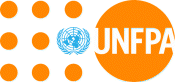 Este formulario debe adjuntarse a cada SDP.Presentar este documento en un correo electrónico separado de la oferta técnica como se indica en la Sección I: Instrucciones para los oferentes, cláusula 18 Presentación, sellado y marcado de las propuestas y en Anexo I: Instrucciones para los oferentes.Todas las tasas/precios de la propuesta deben estar excluidos de todos los impuestos ya que UNFPA está exento del pago de impuestos.El Formulario de lista de precios debe proveer un desglose detallado de los gastos como se muestra a continuación. Brinde cifras separadas para cada uno de los pasos en la sección 1 a continuación; los cálculos para gastos menores deben listarse por separado en la sección 2 a continuación.UNFPA anticipa la adjudicación del proyecto sobre la base de un precio fijo. Para completar un análisis de la oferta, se requieren firmas para presentar las cotizaciones detalladas que identifican a las personas que trabajarán en el proyecto (incluye currículum), las tarifas de facturación y el número de horas propuestas para el proyecto. Los viajes anticipados, alojamiento y gastos menores también deben detallarse.Ejemplo de la Lista de precios: ItemCantidadDescripciónImpresión DigitalImpresión OffsetPrecio Unitario USD$TotalUSD$1100 – 500500- 10001000-3000+ de 3000 Desplegables, medidas: 8 ½ x 11 cms, papel couche 100, full color, tiro y retiro, doblado en dos cuerpos, con barniz UV mate.2100 – 500500- 10001000-3000+ de 3000Desplegables, medidas: 8 ½ x 11 cms, papel couche 100, full color, tiro y retiro, doblado en dos cuerpos, SIN barniz.3100 – 500500- 10001000-3000+ de 3000Desplegables, medida cerrada:  14.5 x 28 cms, medida abierta: 58.3 cms x 28 cms, folcote 14 2C, full color, tiro y retiro doblado en cuatro cuerpos, SIN barniz4100 – 500500- 10001000-3000+ de 3000Libretas, *PASTA* elaborada en foldcote C-12 2C impresas a full color tiro y retiro*HOJAS INTERNAS*: elaboradas en papel bond B-20, impresos a una tinta azul, tiro y retiro, consta de 75 hojas= 150 páginas con una medida final de 13.6cm x 21.5 cm- Acabado hotmelt.5100 – 500500- 10001000-3000+ de 3000DOCUMENTOPORTADA: Tamaño: 8.30 x 11", Material: Foldcote 14 - 2 carasTintas: Full color + barniz UV mate al tiro . *HOJAS INTERNAS*Material: Couche 80 mateTintas:Full color tiro y retiroConsta de: 76 paginas = 38 hojasAcabado:Pegado en sistema hotmeltFirma y sello del oferente:Nombre:Título:Nombre de la Compañía:Teléfono:Correo electrónico: